TarHeel Reports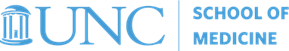 Faculty Productivity – Current General NotesData Data refresh, at a minimum, will take place shortly after the month-end close The data is for current Fiscal Year only.The data sources for this report include HR/Payroll, Revenue Cycle, AAMC, FPSC, and MGMA. Data nuances:  there have been occurrences where the degree data is not in ConnectCarolina; therefore it is not pulled into this report.  Report NavigationNavigate to TarHeel Reports > SOM > HR/Funding Reports > Faculty Productivity - Current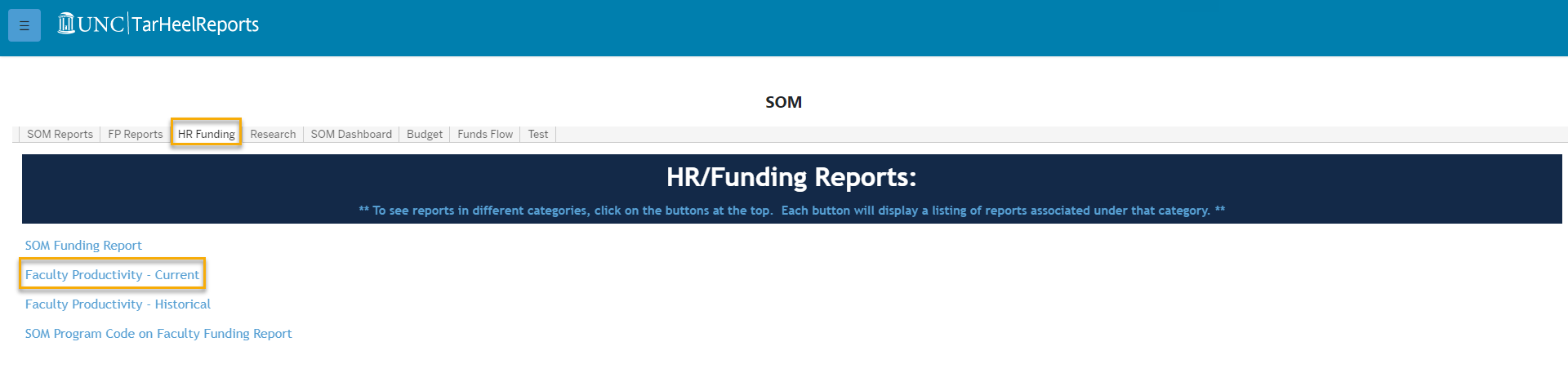 Default Filters 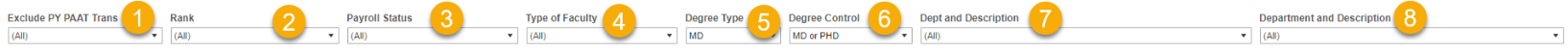 These filters apply to all tabs in this report.  For example when you make a certain selection for the “Detail Data” tab it will carry over to the “Dashboard AAMC and FPSC” tab.Exclude PY PAAT Trans: allows you to include PY PAAT Transactions or only show the PY PAAT TransactionsRank: this filter includes the ranks that can be queried (e.g., Associate Professor, Professor, etc.)Payroll Status: this filter shows the payroll status.  It is automatically set to Active (A) employees, but the following are additional payroll statuses:A – ActiveD – DeceasedL – Leave of AbsenceP – Leave with PayT – TerminatedType of Faculty: this filter shows the type of Faculty. It can be changed to Clinical, Adjunct, Other, Research, or the filter can be cleared.Degree_Type: this filter shows you all degree types possible Degree Control: this filter is preselected to MD or PHD, but “Other” can be selected as wellDept and Description: this is where you can select your four-digit department ID.  Department and Description: this is where you can select your six-digit division ID